«Ризашылық – мейірімділік бұлағы» жалпыұлттық мәдени - білім   беру жобасы аясында өткізілген іс – шара  туралы   мәлімет          Ақтөбе облысының білім басқармасы Қазақстан Республикасы Білім және ғылым министрлігі Балалардың құқықтарын қорғау комитетінің 06.01.2021 жылғы  №15-5/11 хатына  сәйкес  2021 жылдың ақпан айында  №6 Хромтау гимназиясында   білім  алушылармен   Алғыс айту күніне арналған  «Ризашылық – мейірімділік  бұлағы» жалпыұлттық мәдени - білім беру жобасы  аясында іс шаралар  ұйымдастырылды.        Алғыс айту күніне арналған «Ризашылық – мейірімділік бұлағы» жалпыұлттық мәдени-білім беру жобасы  мақсаты: толеранттылықты тәрбиелеу және әртүрлі халықтардың мәдени дәстүрлерін зерттеу арқылы балалардың, оның ішінде жетім балалар мен ата-анасының қамқорлығынсыз қалған балалардың, ерекше білім беру қажеттіліктері бар балалардың бойында рухани-адамгершілікті дамыту;жалпы тарих, қазақтардың және барлық этностардың бір-бірін және қазақтарды қолдаудың арқасында бастан кешкен бірлескен қиындықтарды еске алу негізінде көпұлтты Қазақстанның бірлігін сақтау және дамыту.        Жобаның міндеттері:«Мәңгілік Ел» және «Рухани жаңғыру» құндылықтары негізінде қазақстандық патриотизмді нығайту;кешірімді болу, мейірімді болу дағдылары мен біліктерін қалыптастыру;барлық этностар мен қазақ халқының мәдениеті және дәстүрлеріне құрметпен қарау сезімін қалыптастыру, қоғамдық келісім мен ұлттық бірлікті, ұлтаралық келісімді, түрлі этностар арасындағы достықты нығайту;балалардың, оның ішінде жетім балалар мен ата-анасының қамқорлығынсыз қалған балалардың, ерекше білім беру қажеттіліктері бар балалардың шығармашылықтарын дамыту мәселесіне қоғам назарын аударту;салауатты, мәдени, еркін және жауапты тұлғаны дамыту.      Алғыс  айту  күніне  арналған «Ризашылық – мейірімділік бұлағы» жалпыұлттық  мәдени - білім беру жобасы  аясында  №6 Хромтау гимназиясының  9 «А» және 10 «А» сынып  білім алушылары  флешмоб «Ризамын!»  қайырымдылық акциясын өткізді.  Флешмоб өткізудегі мақсаты  Отанына, ата – анасына, достарына,  әлемге деген ризалығын білдіру. Білім алушылар  флешмоб өткізу барысында  көпұлтты  Қазақстан  еліне, достарына,  бір - біріне деген  ризашылық  лебіздерін  білдірді. Іс – шара  инстограм желісінде жарияланды.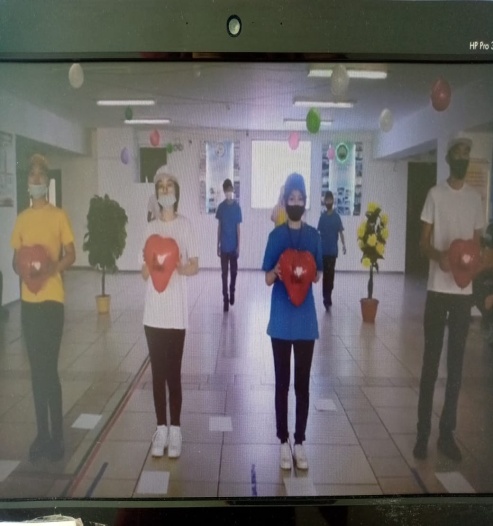 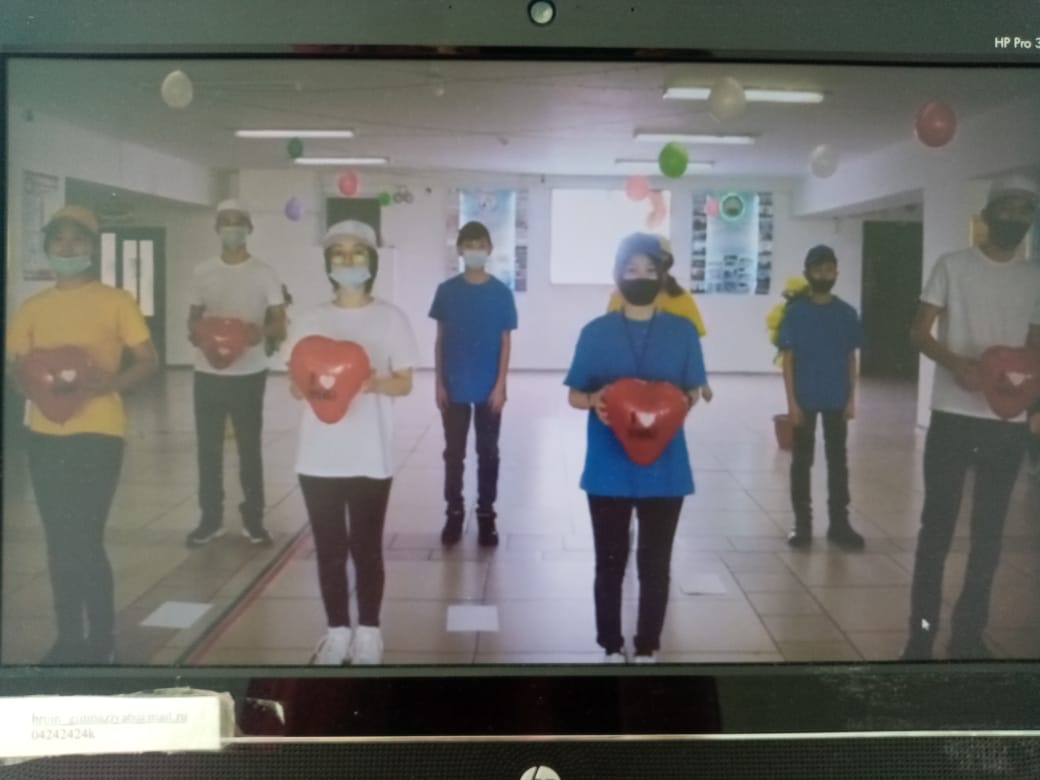 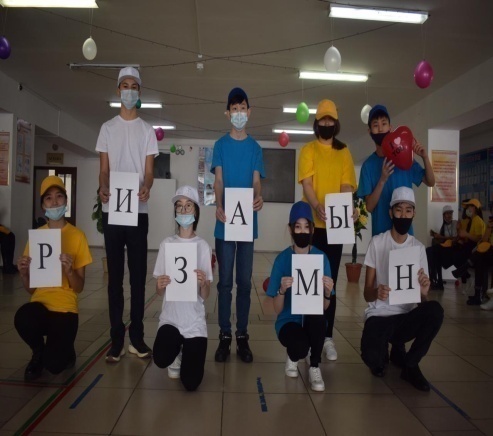   №6 Хромтау гимназиясының кітапханашылары    "Татулық тұтқасы- бірлік"  тақырыбында  ерекше  білім  беруді қажет ететін білім алушылармен  әдеби марафон   өткізді. Білім  алушылар  белгілі  ақын – жазушылардың  шығармаларынан  өлеңдер  оқыды. Іс – шара  инстограм желісінде жарияланды.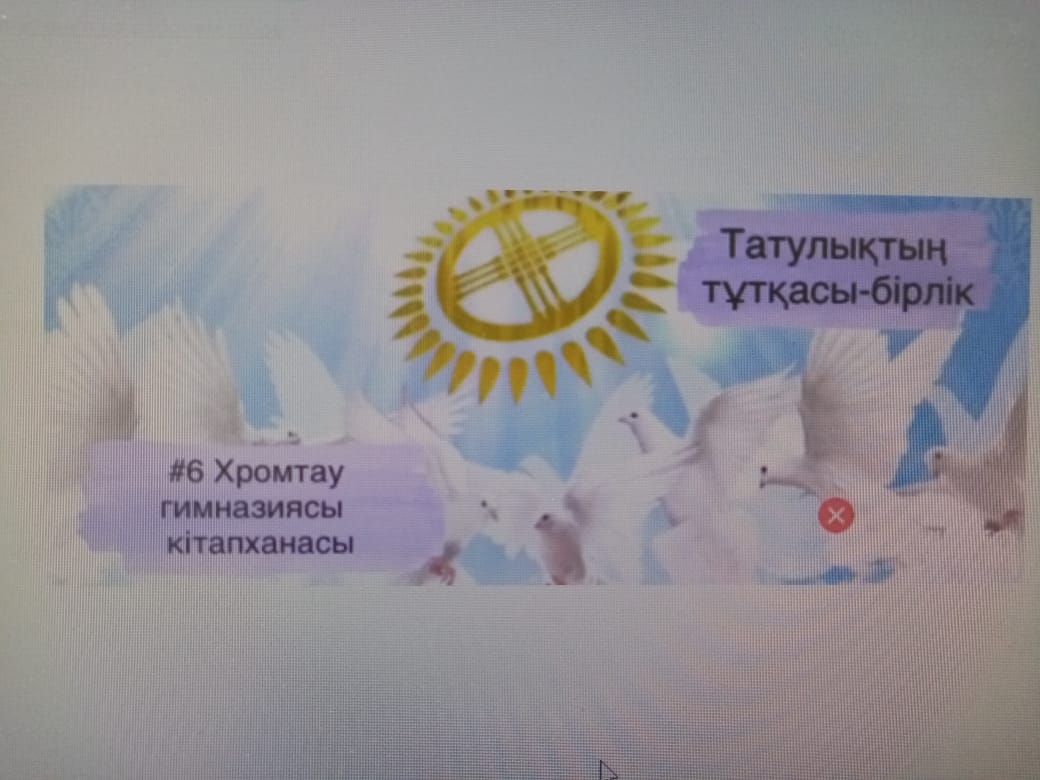 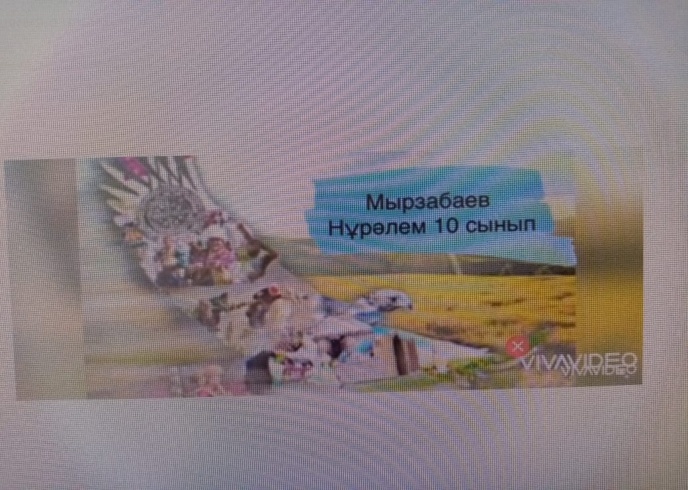 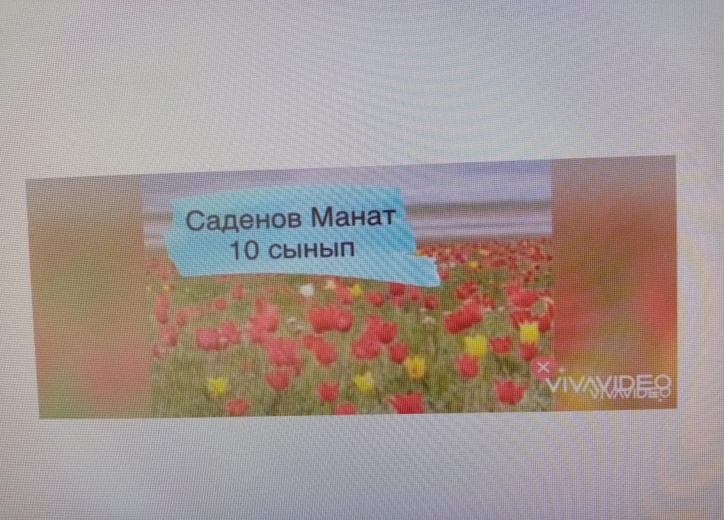 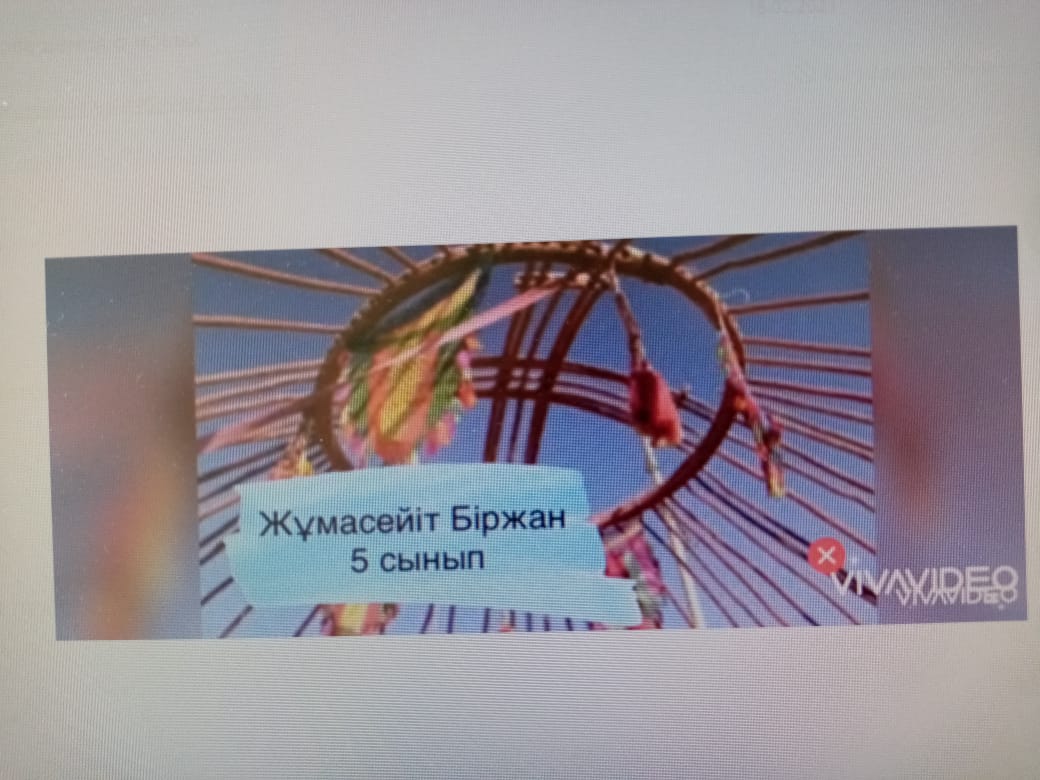   «Ризашылық – мейірімділік бұлағы» жалпыұлттық мәдени-білім беру жобасы аясында    қашықтан  өткізілген  «Шексіз шығармашылық»  республикалық байқауына  №6 Хромтау  гимназиясының  ерекше  білім  беруді  қажет  ететін білім алушылары  «Қазақстан – менің алтын бесігім» суреттер  және «Алтын қолдар»  сәндік - қолданбалы  өнер номинациясы  бойынша  қатысып, жүлделі орындарға ие болды. Орындаған:  әлеуметтік  педагог  Максимова Г.Т.